Artist Residency Application Form											                                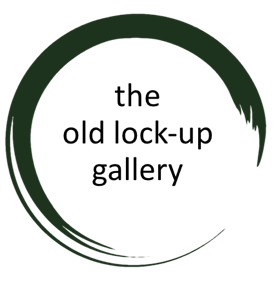 Name:Email Address:Website and/or social media:Please describe your current practice and where you are creatively in 1-2 short paragraphs:Please describe your plans, hopes, ideas and any further information regarding your application to engage with a week-long residency here at The Old Lock Up Gallery, in 2-3 short paragraphs:How often do you work on your creative practice:Which dates are you interested in: in order of preference:                                                                                      